Antes de iniciar escribe en tu cuaderno la Visión – Misión CCNTexto para memorizar:Marcos 9:28-29. (DHH)Leer: Marcos 9:14-29. (DHH)1. Hay discípulos que necesitan que se les ayude a realizar una planificación de vida.Por eso, siéntate con él y ayúdalo a que vea dónde esta hoy y dónde quiere estar en un futuro. También sírvele de guía para que pueda ver los pasos que debe tomar para llegar a ver lo que más desea y que sepan que es urgente2.	Hay discípulos que necesitan que se les ayude a cambiar hábitos tóxicos por hábitos constructivos-LA CLAVE ESTA: Usar la herramienta de la rueda de vidaEsto va a ayudarlos a visualizar posibles soluciones.-EL PROBLEMA DE LA MAYORIA: tienen buenas ideas y brillantes soluciones, pero tienen un problema; hablan mucho pero hacen poco.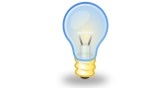 Debes mostrarles: Que las soluciones son posibles si cambian los hábitos tóxicos por hábitos constructivos.Enséñales a crear una planificación semanal.Enséñales que deben premiarse cuando consigan alcanzar sus metas pequeñas.Y estar pendiente en: Hazle un seguimiento de sus metas, y una vez al mes hacer una reunión para ver si alcanzóalgún objetivo.Créale un formato diario, que les ayude a ver semanalmente, qué tan cerca están de lograr sus metas.NO OLVIDES QUE: Otros tienden a ser inconstantes.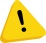 Ayúdalos más, reúnete semanalmente con esa persona, incluso necesitan que se les apoye diariamente con algunos mensajes o un libro que los motive.3. Hay discípulos que deben romper con el pensamiento de que el trabajo/liceo/colegio y la visión no pueden trabajar juntos Todavía hay discípulos que consideran que la visión compite con su progreso personal. Esto es resultado de que todavía tienen una mentalidad religiosa y no de reino. Soluciones:Que vuelvan a leer los nueve temas de la serie “mi llamado eterno”.Deben entender que la gran comisión es evangelizar, discipular y administrar la tierra.Pídales que entreguen un resumen de cada tema por semana y preguntas específicas.Ten una reunión (30 min aprox) con él/ella para escucharlo y guiarlo.4.	Hay discípulos que deben convertir su don, para ejecutar la gran comisión.Hay gente que es salva en Cristo, pero no convirtió su don al llamado. (Hechos 18:3-4)Muéstrales que hay diferentes ambientes, que puedenser utilizadospara predicarles a sus familiares y amigos.5. Hay que tenerlos en una lista de oración para que se les revele la visión.Es muy importante la “Operación Zaqueo”, para orar por su casa y en intimidad conocer sus metas y también por las cosas malas que pasan, para así saber por qué, orar y cómo ayudarlo.-Orar: por la seguridad que viene a través del Espíritu Santo, para que pueda ver el valor de la visión de reino para su vida, proyectos y familia.-Orar:por un nuevo avivamiento en su corazón-Orar: con una fecha de cambio, creer que no termina este primer semestre sin ver resultados.ACTIVIDAD DE ESTUDIO1.- Completa el crucigrama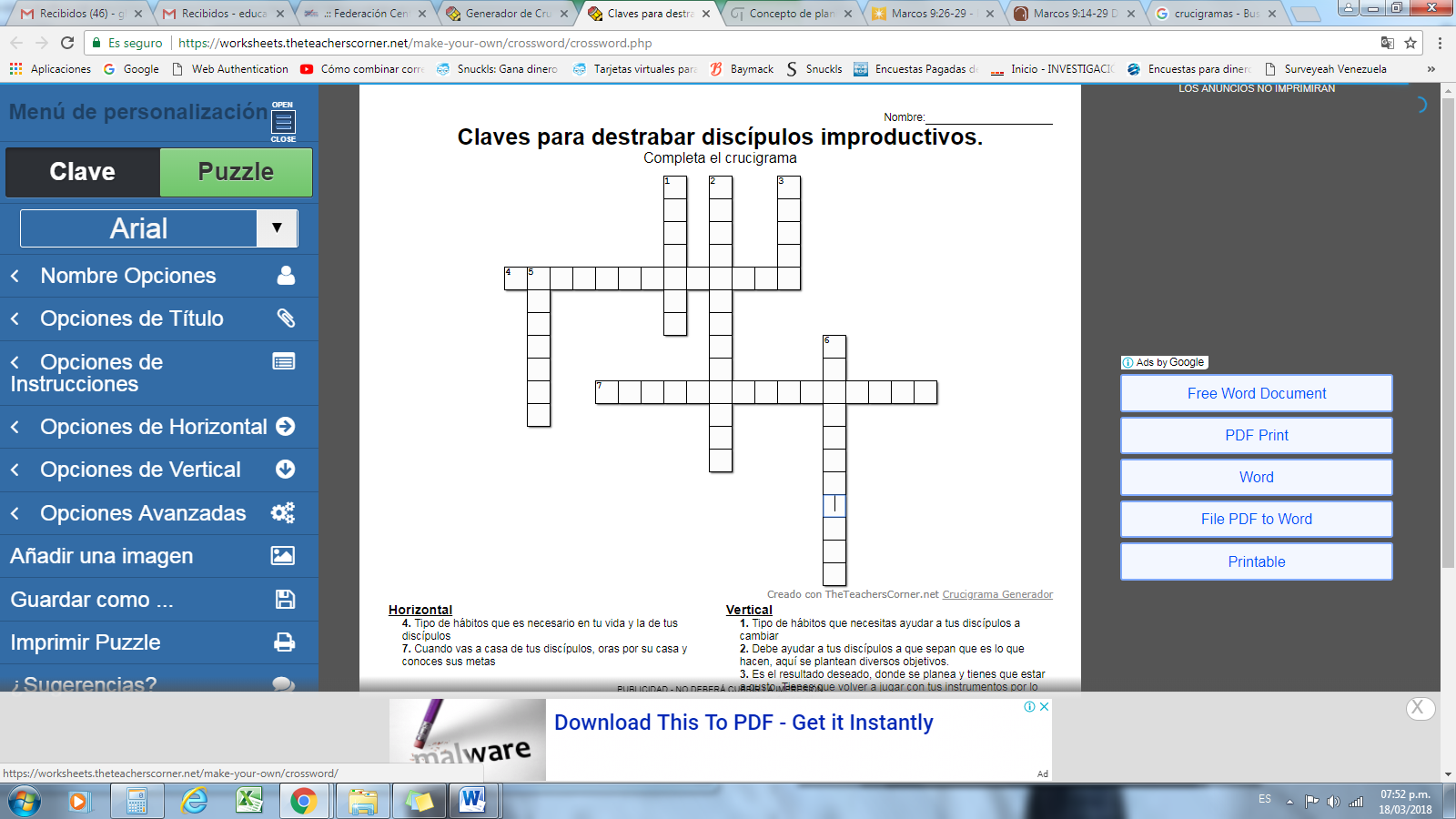 Horizontales: 4. Tipo de hábitos que son necesarios en tu vida y en la de tus discípulos7. Cuando vas a casa de tus discípulos, oras por su casa y conoces sus metasVerticales:1. Tipo de hábitos que necesitas ayudar a tus discípulos a cambiar2. Debes ayudar a tus discípulos a hacerlo y que sepan que es urgente que lo hagan, aquí se plantean diversos objetivos y un orden, esto ayuda a que puedan lograrlo.3. Es el resultado deseado, donde planeamos y nos comprometemos a lograr. (Tienes q revisarlo con tus discípulos por lo menos 1 vez al mes)5. Lee (Marcos 9: 25-29) y responde: ¿Qué le faltó a los discípulos para echar fuera al espíritu inmundo?6. ¿Cuál es nuestra gran comisión en la tierra? A parte de discipular y administrar la tierra.-Información importante  -Si quieres formar parte del Ministerio de Pre-Adolescentes en cualquiera de estas áreas: servidores, consolidación, CCN Films, artes escénicas, decoración, musical o educativa. Comunícate con nosotros a través de nuestro correo electrónico: ccnpreadolescentes@gmail.com¡Corre la voz a más líderes!